ОБЕСПЕЧЕНИЕ ТРЕБОВАНИЙ ПОЖАРНОЙ БЕЗОПАСНОСТИ В НАСЕЛЕННЫХ ПУНКТАХ И ОБЪЕКТАХ ПРИЛЕГАЮЩИХ К ЛЕСНЫМ МАССИВАМНа территории Омского района Омской области расположено 23 сельских поселений и 1 городское поселение, 15 действующих детских оздоровительных лагерей, 5 социально значимых объектов непосредственно примыкающих к лесным массивам.Уже в марте месяце многие детские оздоровительные лагеря начинают подготовку к оздоровительной компания 2018, вместе с этим сотрудниками территориального отдела надзорной деятельности и профилактической работы (Омского района) управления надзорной деятельности и профилактической работы Главного управления МЧС России по Омской области перед оздоровительной компанией будут проведены надзорно-профилактические мероприятия по проведению проверок, противопожарных инструктажей и отработок планов эвакуации в случае возникновения пожара.В целях подготовки к весенне-летнему пожароопасному периоду и обеспечения пожарной безопасности населенных пунктов и объектов Омского района, необходимо выполнять следующие рекомендации: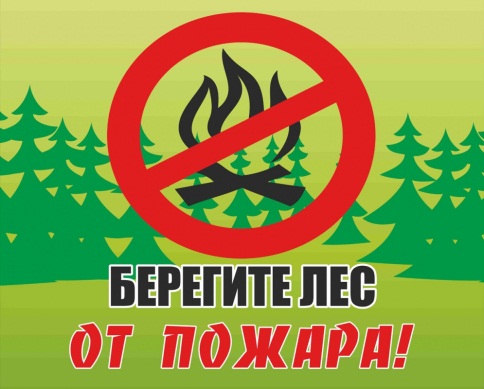 - не допускается сжигать отходы и тару в местах, находящихся на расстоянии менее 50 метров от объектов (строений);- необходимо своевременно очищать свой участок и прилегающую к нему территорию от сухой травы и горючего мусора;- на территориях населенных пунктов и дачных участков запрещается устраивать свалки горючих отходов. Гораздо менее безопасно вывозить мусор на специально оборудованные полигоны, свалки;- нельзя загромождать проезды улиц, ветками деревьев и мусором;- собственникам индивидуальных жилых домов необходимо устанавливать на участке емкость с водой или иметь огнетушитель;- на территориях дачных и садовых участков запрещается хранить на открытых площадках и во дворах емкости с легковоспламеняющимися и горючими жидкостями, а также баллоны со сжатым и сжиженным газом.К тому же в случае установления органами местного самоуправления особого противопожарного режима, вводится полный запрет на разведение костров. Нарушение требований пожарной безопасности влечёт за собой наложения административного штрафа, согласно ч. 2 ст. 20.4 Кодекса Российской Федерации об административных правонарушениях.Весенне-летний пожароопасный период — тревожное время для всех. И хочется надеяться на то, что со стороны каждого гражданина будут приняты меры, чтобы обезопасить себя и своих близких от возможной беды.Руководителям предприятий обратить внимание на исправное состояние источников противопожарного водоснабжения (пожарные гидранты, водонапорные башни), обеспеченность их соответствующими обозначениями. Обеспечивать беспрепятственный проезд пожарно-спасательной техники к зданиям (сооружениям), противопожарному водоснабжению.ТОНД и ПР Омского района